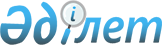 "Этил спирті мен алкоголь өнімін өндіру және айналымы декларацияларын тапсыру ережесін бекіту туралы" Қазақстан Республикасы Қаржы министрлігінің Салық комитеті Төрағасының 2007 жылғы 31 мамырдағы N 363 бұйрығына 
өзгерістер мен толықтырулар енгізу туралы
					
			Күшін жойған
			
			
		
					Қазақстан Республикасы Қаржы министрінің 2008 жылғы 1 желтоқсандағы N 596 Бұйрығы. Қазақстан Республикасының Әділет министрлігінде 2008 жылғы 29 желтоқсанда Нормативтік құқықтық кесімдерді мемлекеттік тіркеудің тізіліміне N 5436 болып енгізілді. Күші жойылды - Қазақстан Республикасының Қаржы министрінің 2010 жылғы 17 қыркүйектегі N 461 Бұйрығымен.      Күші жойылды - ҚР Қаржы министрінің 2010.09.17 N 461 (ресми жарияланған күннен кейін он күнтізбелік күн өткен соң қолданысқа енгізіледі) Бұйрығымен.

      "Этил спирті мен алкоголь өнімінің өндірілуін және айналымын мемлекеттік реттеу туралы" Қазақстан Республикасының 1999 жылғы 16 шілдегі Заңның 4-бабы 2-тармағының 4) тармақшасына сәйкес Б Ұ ЙЫРАМЫН: 



      1. "Этил спирті мен алкоголь өнімінің өндіру және айналымы декларацияларын тапсыру ережесін бекіту туралы" Қазақстан Республикасы Қаржы министрлігінің Салық комитеті Төрағасының 2007 жылғы 31 мамырдағы N 363 бұйрығына келесі өзгерістер мен толықтырулар енгізілсін: 

      аталған бұйрықпен бекітілген, Этил спирті мен алкоголь өнімін өндіру және айналымы декларацияларын тапсыру ережелерінде: 



      3, 4, 5 тармақтарында "салықтық тіркеу" деген сөздерді "салық салу объектiлерi мен салық салуға байланысты объектiлердiң орналасқан және (немесе) тiркеу орны бойынша" сөздермен ауыстырылсын; 



      мынадай мазмұндағы 5-1 тармағымен толықтырылсын: 

      "5-1. Этил спирті және/немесе шарап материалын өндірісі және айналымы, алкоголь өнімін өндірісі және айналымы, алкоголь өнімін айналымы айналастын заңды тұлғаның құрылымдық бөлiмшелері этил спирті және/немесе шарап материалын өндірісі және айналымы, алкоголь өнімін өндірісі және айналымы, алкоголь өнімін айналымы декларацияларын құрылымдық бөлiмшелері тіркеу жері бойынша табыс етеді"; 



      6 тармақта "салықтық тіркеу" деген сөздер алып тасталсын; 



      мынадай мазмұндағы 6-1 тармағымен толықтырылсын: 

      "6-1. Жеке кәсіпкерлер немесе заңды тұлғалар этил спирті мен алкоголь өнімінің өндірісі және айналымы декларацияларын табыс ету мерзімінің аяқталғанына дейін 3 жұмыс күнінен кешіктірмей салық салу  (немесе) тiркеу орны бойынша салық органына осы Декларацияның табыс ету мерзімін ұзарту туралы арыз хатын осы Ереженің 4 қосымшасына сәйкес электрондық түрде тапсыра алады. 

      Салық органы 10 күнтізбелік күнге декларацияларды табыс ету уақыт мерзімін созады."; 



      14 тармақ мынадай мазмұндағы абзацпен толықтырылсын: 

      "Бұл баған этил спирті және/немесе шарап материалы импорт және/немесе экспорт бар жағдайда толтырылады"; 



      16 тармақта "қолында" деген сөзді "өзінде" деген сөзімен ауыстырылсын; 

      16 тармақ мынадай мазмұндағы абзацпен толықтырылсын: 

      "Қызметін алғашқы рет бастаған жеке кәсіпкер немесе заңды тұлғалар бұл бағанды толтырған кезде этил спирті және/немесе шарап материалының нөль қалдығын көрсетеді"; 



      19 тармақ мынадай мазмұндағы абзацпен толықтырылсын: 

      "Басқа жабдықтаушылардан этил спирті және/немесе шарап материалдары сатып алу деректер болмаған жағдайда осы декларацияның 2 қосымшасы толтырылмайды"; 



      22 тармақ мынадай мазмұндағы абзацпен толықтырылсын: 

      "Өткізу туралы деректер болмаған жағдайда осы декларацияның 1 қосымшасы толтырылмайды"; 



      28 тармақ мынадай мазмұндағы абзацпен толықтырылсын: 

      "Бұл форма есеп кезеңнің ішінде өндіруші этил спиртті және/немесе шарап материалдарды өткізген жағдайда толтырылады."; 



      34 тармақта "бұрын жеткізілген өнімді қайтару" деген сөздер "алкоголь өнімін өзі өндіру үшін" сөздерімен ауыстырылсын; 



      37, 38 және 39 тармақтарына мынадай мазмұндағы абзацпен толықтырылсын: 

      "Бұл баған өнімді тиеп-жөнелтудің мақсатында "алкоголь өнімін өндіру үшін" деп көрсетілген жағдайда толтырылады."; 



      46 тармақ мынадай мазмұндағы абзацпен толықтырылсын: 

      "Бұл баған есеп кезеңнің ішінде этил спирті және/немесе шарап материалы басқа жабдықтаушылардан келіс, соның ішінде бұрын жеткізілген өнімді қайтару болған жағдайда толтырылады."; 



      70 және 163 тармақтарына мынадай мазмұндағы абзацпен толықтырылсын: 

      "Бұл баған есеп кезеңнің ішінде алкоголь өнімі импорт және/немесе экспорт бар жағдайда толтырылады."; 



      73 тармағы мынадай мазмұндағы абзацпен толықтырылсын: 

      "Бұл көрсеткіш алдыңғы есеп кезеңінің қалдығынан ауысады. Қызметін алғашқы рет бастаған жеке кәсіпкер немесе заңды тұлғалар бұл бағанды толтырған кезде алкоголь өнімінің нөль қалдығын көрсетеді."; 



      76 тармақта "алкоголь өнімінің" деген сөздерден кейін "және/немесе этил спирті," деген сөздермен толтырылсын, "соның ішінде" деген сөздерден кейін "этил спирті алкоголь өнімін өзі өндіру бойынша, сонымен қатар" деген сөздермен толтырылсын; 



      84 тармақ мынадай мазмұндағы абзацпен толықтырылсын: 

      "Бұл форма есеп кезеңнің ішінде өндіруші алкоголь өнімін өткізген жағдайда толтырылады."; 



      90 тармақта "бұрын жеткізілген өнімді қайтару" деген сөздерді алып тасталсын; 



      7 бөлімінің атауында "алкоголь өнімі" сөздерінен кейін "және/немесе этил спирті" сөздерімен толтырылсын; 



      102 тармақ мынадай мазмұндағы абзацпен толықтырылсын: 

      "Бұл формада басқа жеткізушілерден алынған алкоголь өнімі туралы мәліметтер көрсетіледі, соның ішінде бұрын жеткізілген өнімді қайтару, сонымен қатар есеп кезеңнің ішінде алкоголь өнімін өзі өндіру үшін алынған этил спирті туралы мәлімет."; 



      121 тармақ мынадай мазмұндағы абзацпен толықтырылсын: 

      "Бұл форма есеп кезеңнің ішінде алкоголь өнімінің өндірісі үшін этил спирті және/немесе шарап материалы қолданған жағдайда толтырылады."; 



      146 тармақ мынадай мазмұндағы абзацпен толықтырылсын: 

      "Бұл форма есеп кезеңнің ішінде алкоголь өнімінің өндірісі үшін қайта істеуге дайын алкоголь өнімдері қолданған жағдайда толтырылады."; 



      165 тармақ мынадай мазмұндағы абзацпен толықтырылсын: 

      "Бұл көрсеткіш алдыңғы есеп кезеңінің қалдығынан ауысады. Қызметін алғашқы рет бастаған жеке кәсіпкер немесе заңды тұлғалар бұл бағанды толтырған кезде алкоголь өнімінің нөль қалдығын көрсетеді."; 



      169 тармақ мынадай мазмұндағы абзацпен толықтырылсын: 

      "Өткізу туралы деректер болмаған жағдайда осы декларацияның 1 қосымшасы толтырылмайды."; 



      176 тармақ мынадай мазмұндағы абзацпен толықтырылсын: 

      "Бұл форма есеп кезеңнің ішінде топтап сатып алушы алкоголь өнімдерін өткізген жағдайда толтырылады."; 



      194 тармақ мынадай мазмұндағы абзацпен толықтырылсын: 

      "Бұл формада есеп кезеңнің ішінде жеткізушілерден алынған алкоголь өнімі туралы мәліметтер көрсетіледі, соның ішінде бұрын жеткізілген өнімді қайтару."; 



      128 тармақты мынадай редакциямен баяндау: 

      "128. 4-бағанда шикізаттың атауы көрсетіледі (этил спирті және/немесе шарап материалы)"; 



      129 тармақта: 

      "шарап материалы" сөздері "шикізат" сөзімен ауыстырылсын; 

      "соңына" сөзі "басына" сөзімен ауыстырылсын; 



      130 тармақта: 

      "этил спирті" сөздері "шикізат" сөзімен ауыстырылсын; 



      131-140 тармақтары мынадай редакциямен баяндау: 

      "131. 4-бағанда шикізаттың жалпы шығысы көрсетіледі, далл (7-баған=8-баған+13-баған+14-баған+15баған). 

      132. 8-бағанда купажға жұмсалынған шикізат мөлшері көрсетіледі, далл. 

      Бұл баған шикізатты купажға жұмсаған кезде толтырылады. 

      133. 9-бағанда шығарылған өнімнің түрі көрсетіледі. 

      134. 10-бағанда шығарылған өнімнің ішіндегі сусыз спирттің проценттік мазмұны көрсетіледі. 

      135. 11-бағанда өндіріс паспортына сәйкес даллда, 1 литр алкоголь өніміне шикізат нормасы көрсетіледі. 

      136. 12-бағанда даллда, шығарылған өнімнің көлемі көрсетіледі. 

      137. 13-бағанда 12 бағанда көрсетілген алкоголь өнімдерін өндіру үшін даллда, жұмсаған шикізаттың мөлшері көрсетіледі (13-баған=12-баған*11-баған). 

      138. 14-бағанда даллда, шикізаттың өндірістік шығындары көрсетіледі. 

      139. 15-бағанда даллда, шикізаттың өзге де шығыстары көрсетіледі. 

      140. 16-бағанда даллда, есепті кезеңнің соңына шикізаттың қалдығы көрсетіледі (16-баған=5-баған+6-баған-7-баған)."; 



      141-145 тармақтары алып тасталсын; 



      Этил спирті мен алкоголь өнімін өндіру және айналымы декларацияның тапсыру Ережесінің 2 қосымшасының атауы "алкоголь өнімі" сөздерінен кейін "және/немесе этил спирті" сөздерімен толықтырылсын; 



      Осы бұйрықтың 1 қосымшасына сәйкес 4 қосымшамен толықтырылсын. 



      Алкоголь ө німін ө ндіру ж ә не айналымы декларациясыны ң 3 қосымшасы осы бұйрықтың 2 қосымшасына сәйкес жаңа редакциямен мазмұндалсын. 



      2. Қазақстан Республикасының Қаржы министрлігі Салық комитеті (Ергожин Д.Е.) осы бұйырықты Қазақстан Республикасының Әділет министрлігіне мемлекеттік тіркеуге және бұқаралық ақпарат құралдарында жариялауын қамтамасыз етсін. 



      3. Осы бұйрық алғаш ресми жарияланған күнінен кейін он күнтізбелік күн өткен соң қолданысқа енгізіледі.        Министр                                         Б. Жәмішев                                     Қазақстан Республикасы 

                                       Қаржы министрінің 

                                  2008 жылғы 1 желтоқсандағы 

                                       N 596 бұйрығының 

                                         1-қосымшасы                                     Қазақстан Республикасы 

                                       Қаржы министрлігі 

                                   Салық комитеті Төрағасының 

                                    2007 жылғы 31 мамырдағы 

                                   N 363 бұйрығымен бекітілген 

                                    этил спирті мен алкоголь 

                                      өнімінің өндіру және 

                                    айналымы декларацияларын 

                                       тапсыру ережесінің 

                                           4-қосымшасы  

Этил спирті және/немесе шарап материалын өндіру және 

айналымы декларациясын, алкоголь өнімін өндіру және айналымы 

декларациясын, алкоголь өнімінің айналымы декларациясын 

тапсыру мерзімін ұзарту туралы 

Арыз хат Салық төлеушінің атауы ___________________________________________ 

__________________________________________________________________ 

СТН ___________________ 

(декларацияның атауын көрсетіңіз) ________________________________ 

_______________________________ тапсыру мерзімін ұзартуын сұраймын. 

Нысанның коды: ________ 

Салық органының коды: _________ 

                                      _____            _____ 

Есеп мерзімі:                   Айы  |_____|    Жылы  |_____|                                           Қазақстан Республикасы 

                                            Қаржы министрінің 

                                        2008 жылғы 1 желтоқсандағы 

                                             N 596 бұйрығының 

                                               2-қосымшасы 

                                            Алкоголь өнімінің 

                                          өндірілуі мен айналымы 

                                          бойынша декларацияға 

                                              N 3 қосымша СТН ___________________ 

Субъектінің атауы ___________________ 

Есепті кезең ___________________       Алкоголь өнімі өндірісіндегі шикізаттың теңгерімі кестенің жалғасы 
					© 2012. Қазақстан Республикасы Әділет министрлігінің «Қазақстан Республикасының Заңнама және құқықтық ақпарат институты» ШЖҚ РМК
				N БСК СЭҚ ТН коды Шикізаттың атауы Есепті кезеңнің басына қалдығы, дал Кіріс Шикізат шығысы, дал Шикізат шығысы, дал N БСК СЭҚ ТН коды Шикізаттың атауы Есепті кезеңнің басына қалдығы, дал Кіріс Барлығы Купажға пайдаланылған шикізат 1 2 3 4 5 6 7 8 этил спирті шарап материалы =14+15+16 Жиыны Шикізат шығысы, дал Шикізат шығысы, дал Шикізат шығысы, дал Шикізат шығысы, дал Шикізат шығысы, дал Шикізат шығысы, дал Шикізат шығысы, дал Есепті кезеңнің  соңына қалдығы, дал Шығарылған өнім түрі Алкоголь өніміндегі сусыз спирттің проценттік құрамы 1 литр алкоголь өніміне шығыс нормасы Шығарылған өнім көлемі, дал Өндірістегі шикізат көлемі Өндірістік шығындар Өзге де Есепті кезеңнің  соңына қалдығы, дал 9 10 11 12 13 14 15 16 =11*12 =6+7-8 